COMSATS University Islamabad, Lahore Campus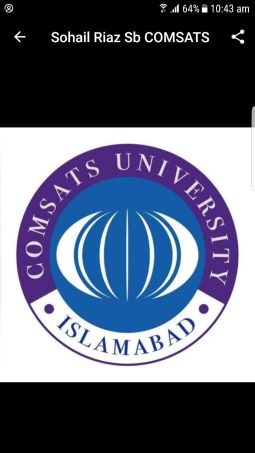 Defence Road, Off Raiwind Road, LahoreTel: 111-001-007, Office: 042-9920581Media Coverage Request FormTo request media coverage of your event, please complete the form below.EVENT DETAILSTitle of Event: __________________________________________________________Date: __________________________	Location/Venue: ________________________Start Time: ______________________	End Time: _____________________________Description of the event: _______________________________________________________________________________________________________________________CHIEF GUEST/ VIP’s (with Designation)_________________________________________________________________________________________________________________________________________________________________________________________________CONTACT INFORMATIONEvent Focal Person: ___________________ Designation: ________________________Contact Number: _____________________ Email: ____________________________Department: ________________________________________________________________ 
This form must be submitted no less than 7 days in advance of the event.Press release must be submitted 2 days before the event. It should be appx                           500 words; covering all important aspects of the event.For contact: Extension Number 816 or visit us in Advisor Office (Admin Block)Recommended by HOD/ In-charge ________________________Approved by Director: ___________________________________Date form Submitted____________________